SEGUNDA-FEIRA 30/11/2020MATERIAIS: AMARRADOR DE CABELO OU BORRACHA DE DINHEIRO (QUATRO OU MAIS), LATA DE NESCAU OU POTE QUE TIVER EM CASA.REALIZAÇÃO: O OBJETIVO DA ATIVIDADE É QUE A CRIANÇA CONSIGA COLOCAR OS AMARRADORES/ BORRACHAS AO REDOR DO POTE OU LATA CONFORME A FOTO: 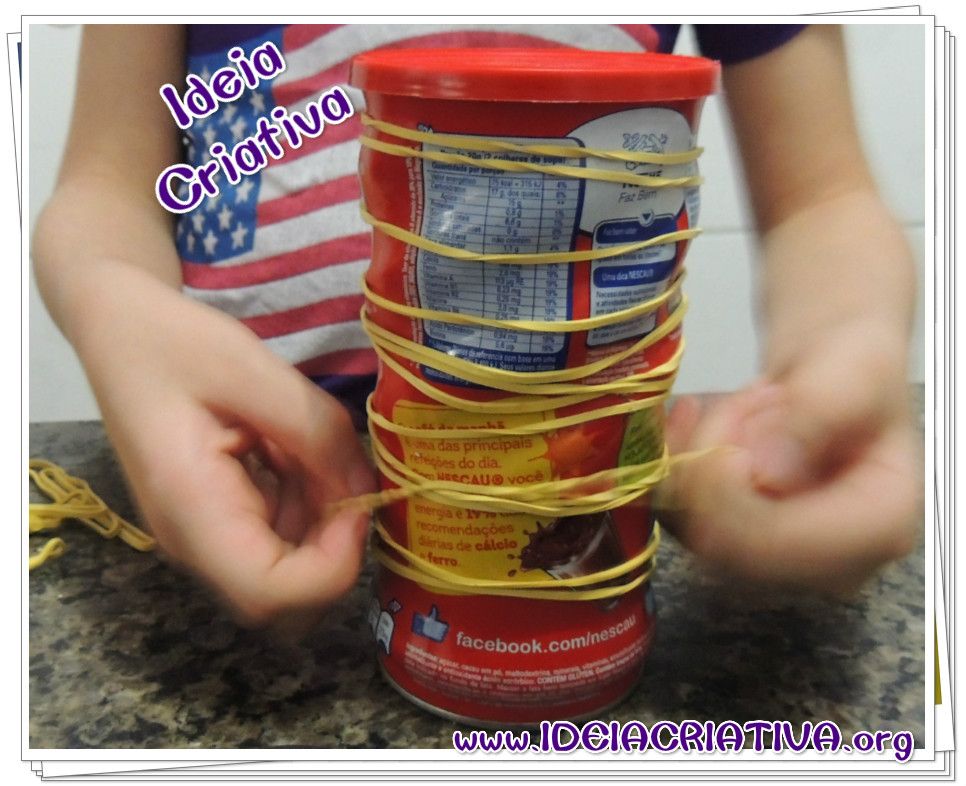 TERÇA-FEIRA 01/12/2020MATERIAIS: FOLHA SULFITE, LÁPIS PRETO, TESOURA, COLA, REVISTAS OU JORNAIS.REALIZAÇÃO: DESENHAR NA FOLHA SULFITE O FORMATO DO SEU ROSTO COM OS OLHOS, BOCA E ORELHAS. RECORTAR DE REVISTAS OU JORNAIS PEDAÇOS PARA FORMAR O CABELO E COLAR NA FOLHA. 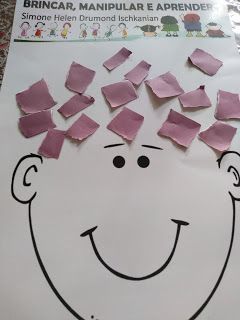 QUINTA-FEIRA 02/12/2020MATERIAIS: BOLA DE PING PONG/ 2 COPOS DE PLÁSTICO (DESCARTÁVEL OU SECO), FITA E ROLO DE PAPEL HIGIÊNICO OU PAPEL TOALHA. REALIZAÇÃO: COLAR OS COPOS NA LATERAL DA MESA COM A FITA E DO OUTRO LADO DA MESA A CRIANÇA USANDO O ROLO DE PAPELÃO DEVE ASSOPRAR A BOLINHA COM O OBJETIVO DE DERRUBAR DENTRO DE UM DOS COPOS.OBSERVAÇÃO: REPETIR A ATIVIDADE ATÉ CONSEGUIR COLOCAR A BOLINHA EM UM DOS COPOS. 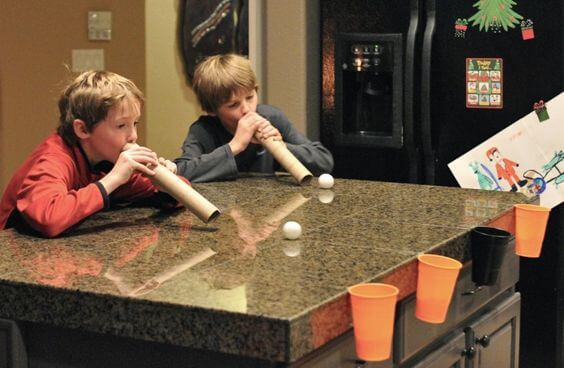 